Уважаемые жители!В связи с ухудшением эпидемиологической ситуации, связанной с распространением новой коронавирусной инфекцией COVID – 19, просим Вас ознакомиться с информацией о вакцинации.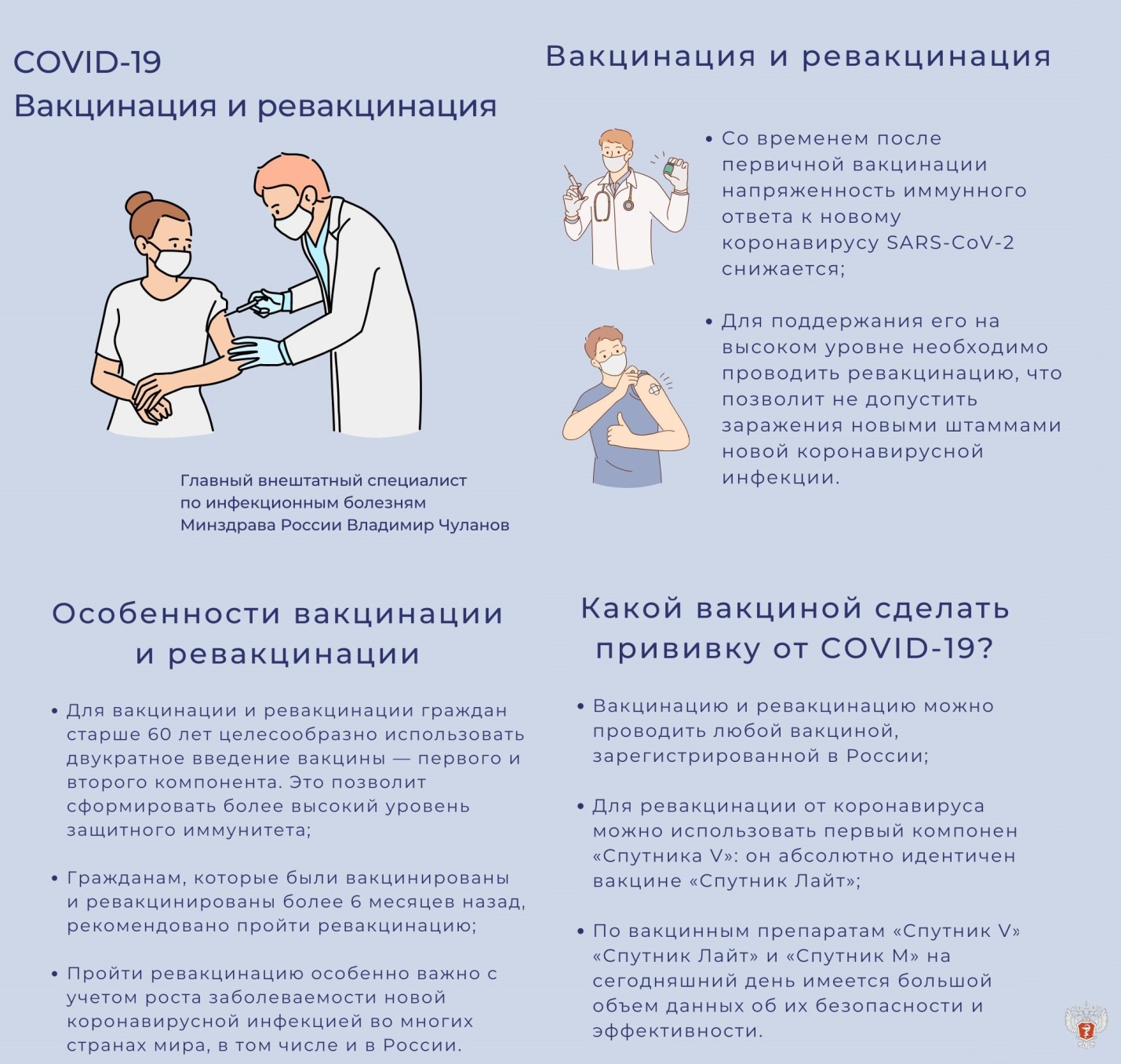 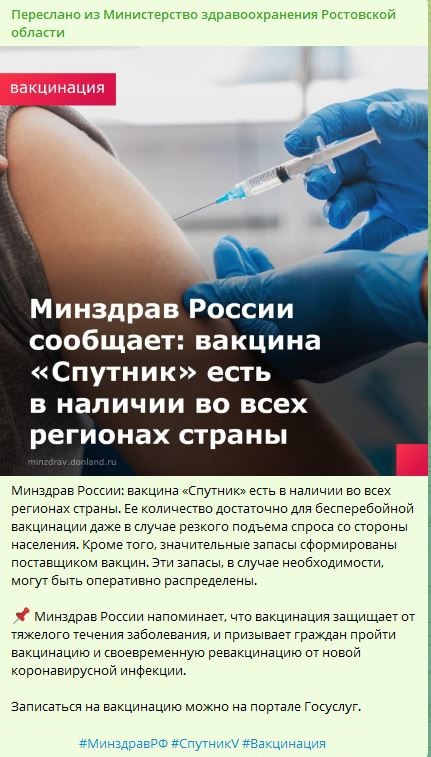 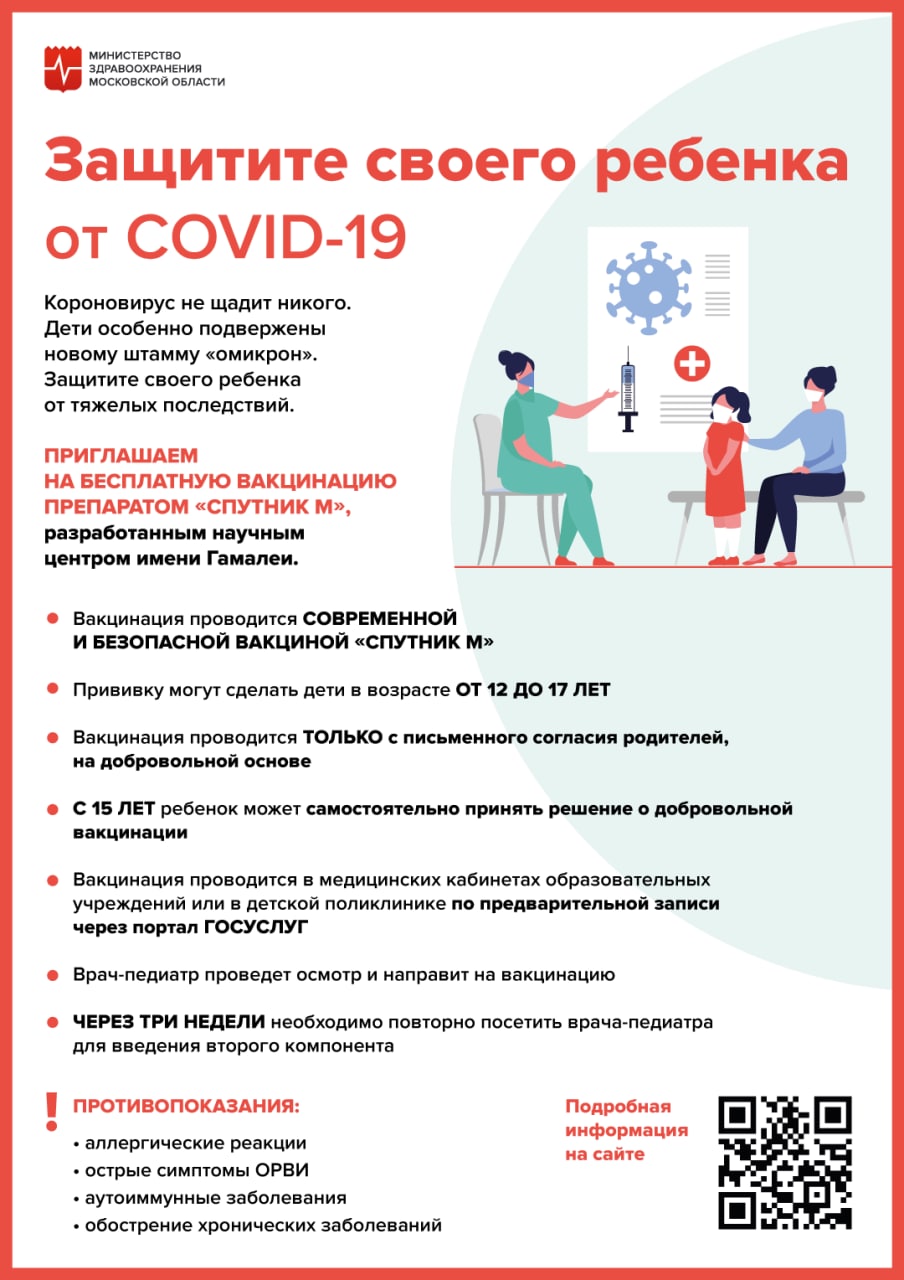 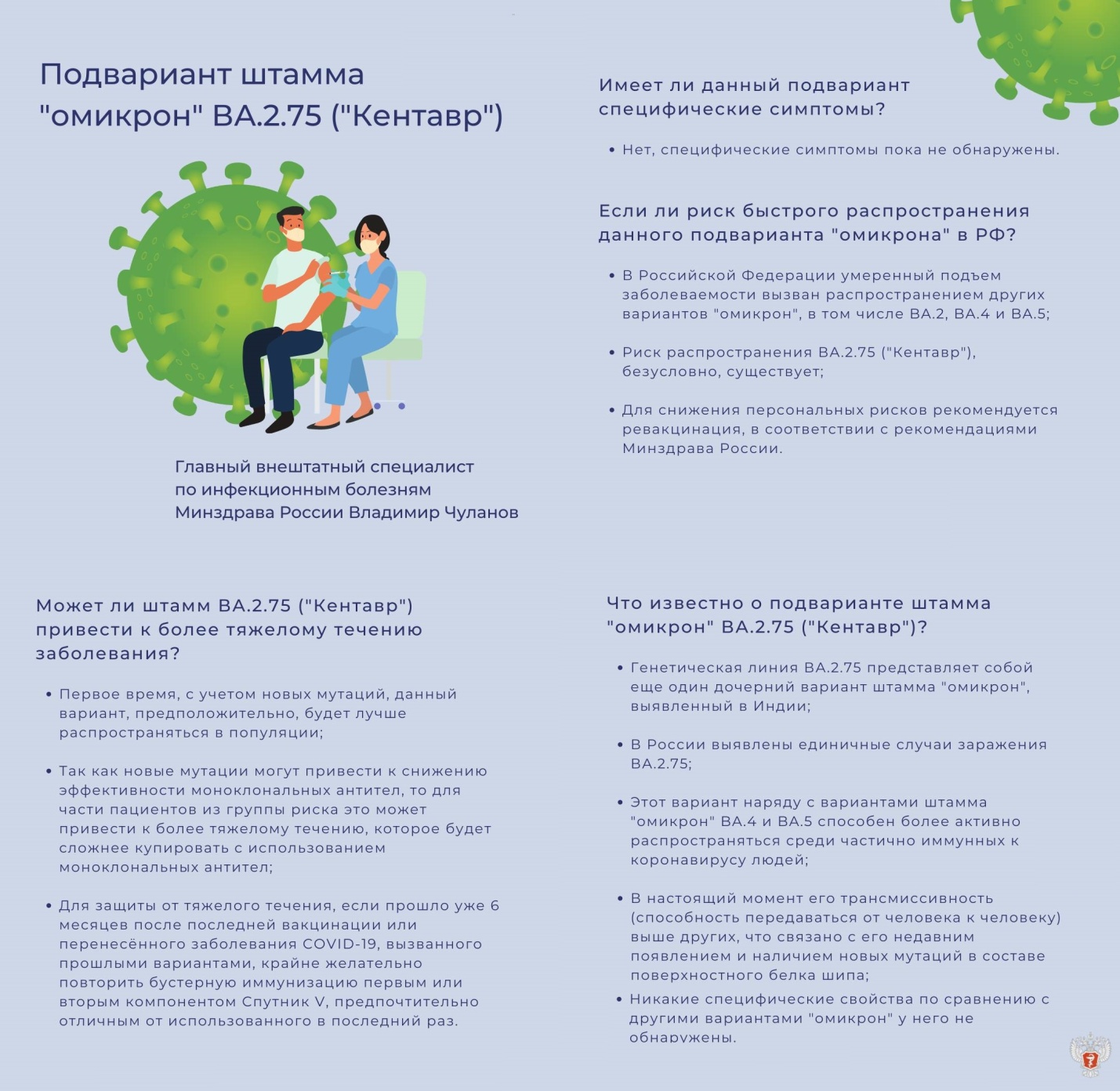 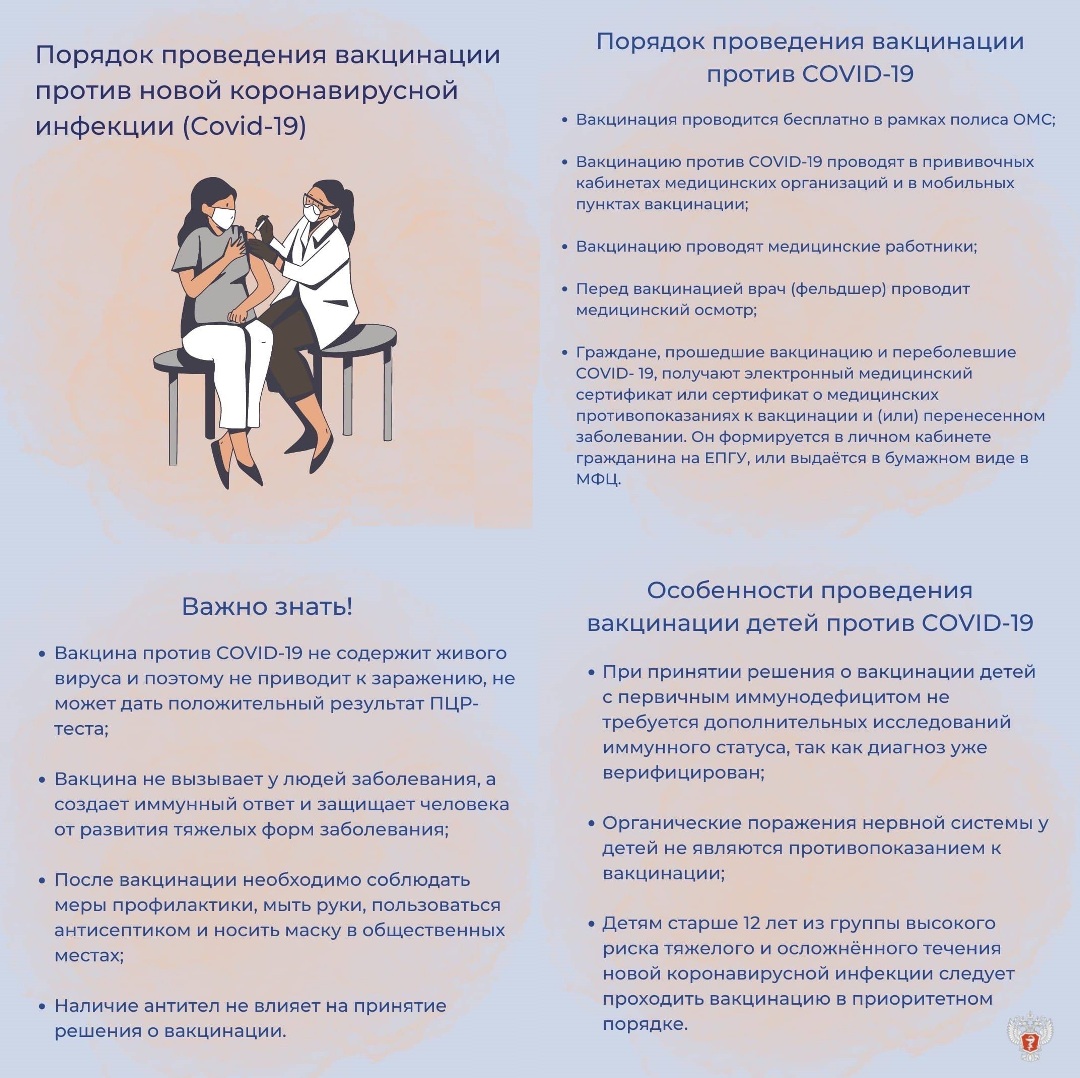 